Приложение.1 группа:Работа по учебнику (с. 75).-Рассмотрите птиц и скажите:1. Что их объединяет.2. Какие признаки являются их отличительными особенностями?2 группа:1.С помощью картинок распределить птиц на 2 группы.2.Дайте название каждой группе, объясните, почему вы дали такое название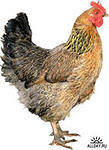 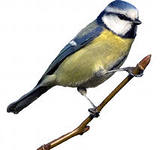 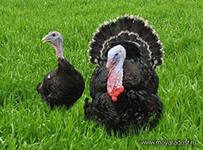 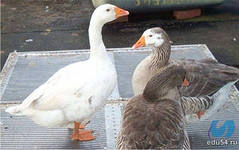 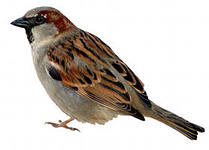 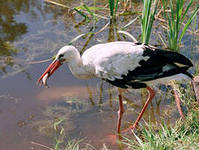 3 группа:1.Распределите птиц, изображённых на с. 72 учебника, в две группы.2. Дайте название каждой группе , объясните почему вы дали такое название.4 группа:1.Прочитайте текст и ответьте на вопросы: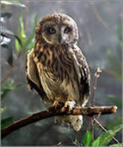 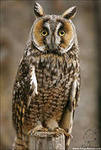 - Совы  бывают  разными,  их  около  двухсот  видов.  В  основном совы – оседлые птицы, но вот ушастая сова – перелётная.2. Найти в словаре значение слова «осёдлые».3. К какой группе(перелётная или осёдлая) относится сова? Объясните почему?5группа:Скоро наступят холода. 1.-Как  домашние птицы переживут это время? Кто о них позаботится?2.- А  как быть тем птицам, которые живут вблизи жилища людей, но являются дикими?